LiechtensteinLiechtensteinLiechtensteinLiechtensteinMay 2023May 2023May 2023May 2023SundayMondayTuesdayWednesdayThursdayFridaySaturday123456Labour Day7891011121314151617181920Mother’s DayAscension DayFeiertagsbrücke2122232425262728293031PentecostWhit MondayNOTES: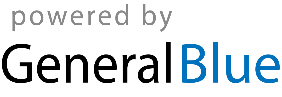 